防雷装置设计审核窗口办理流程图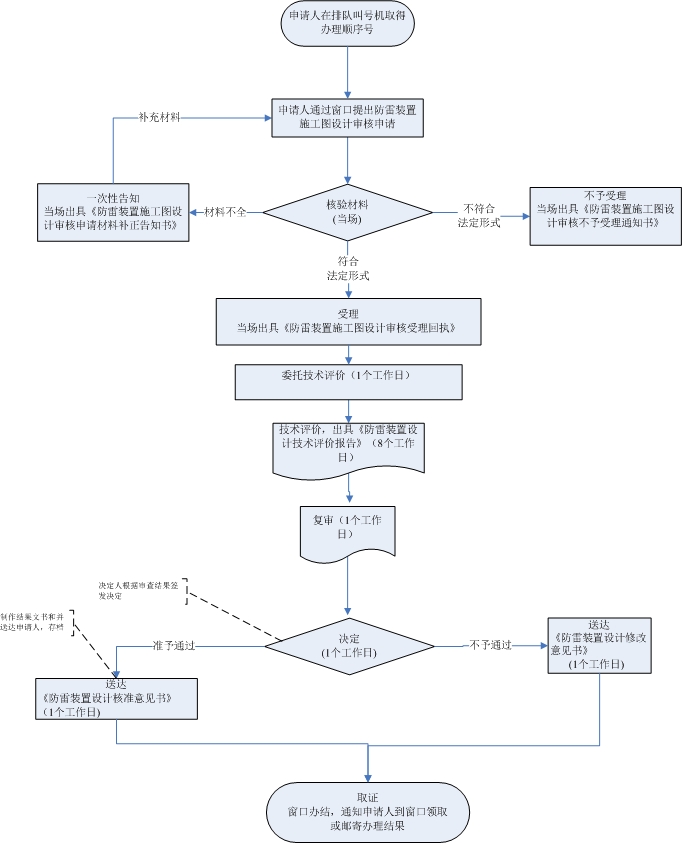 